––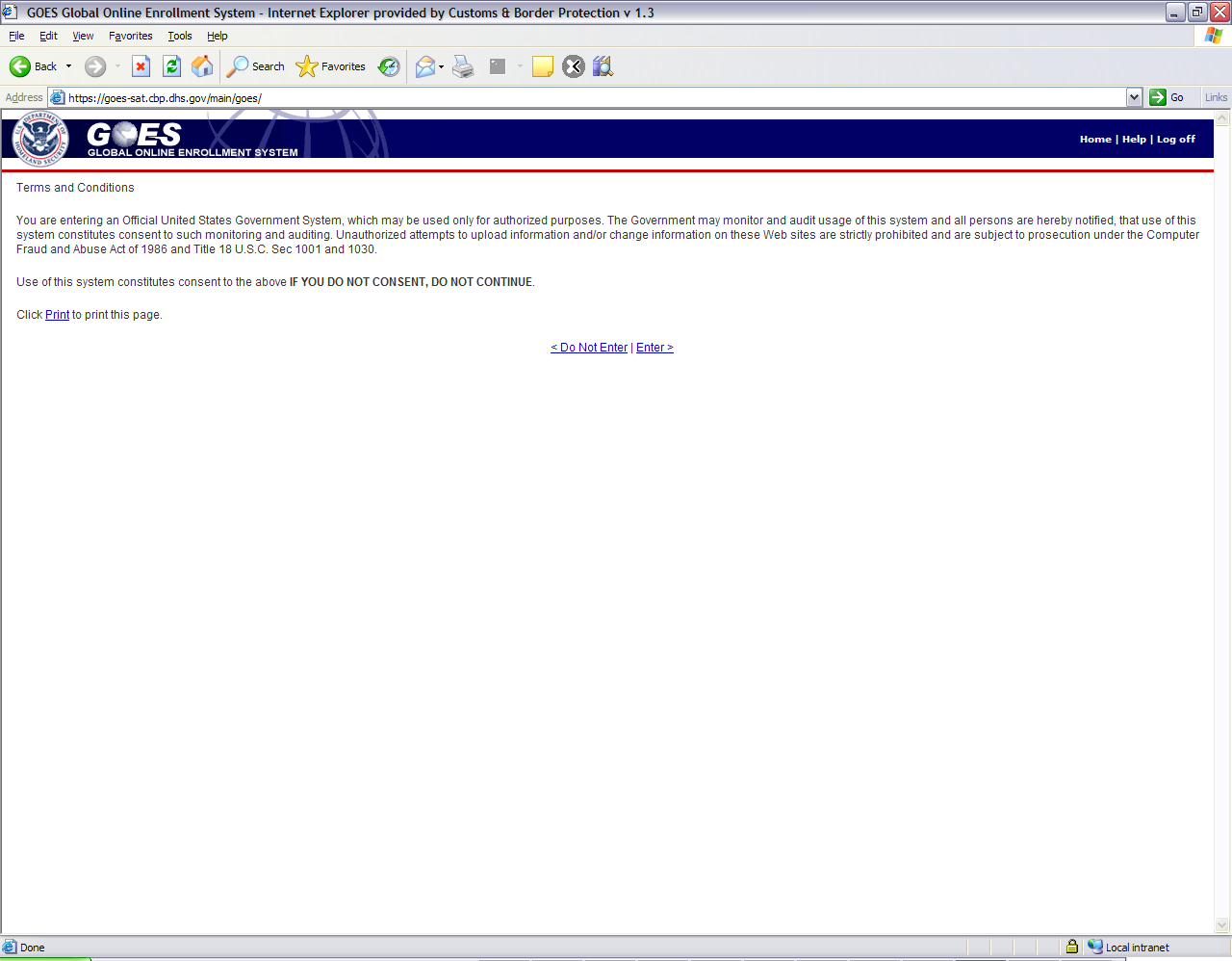 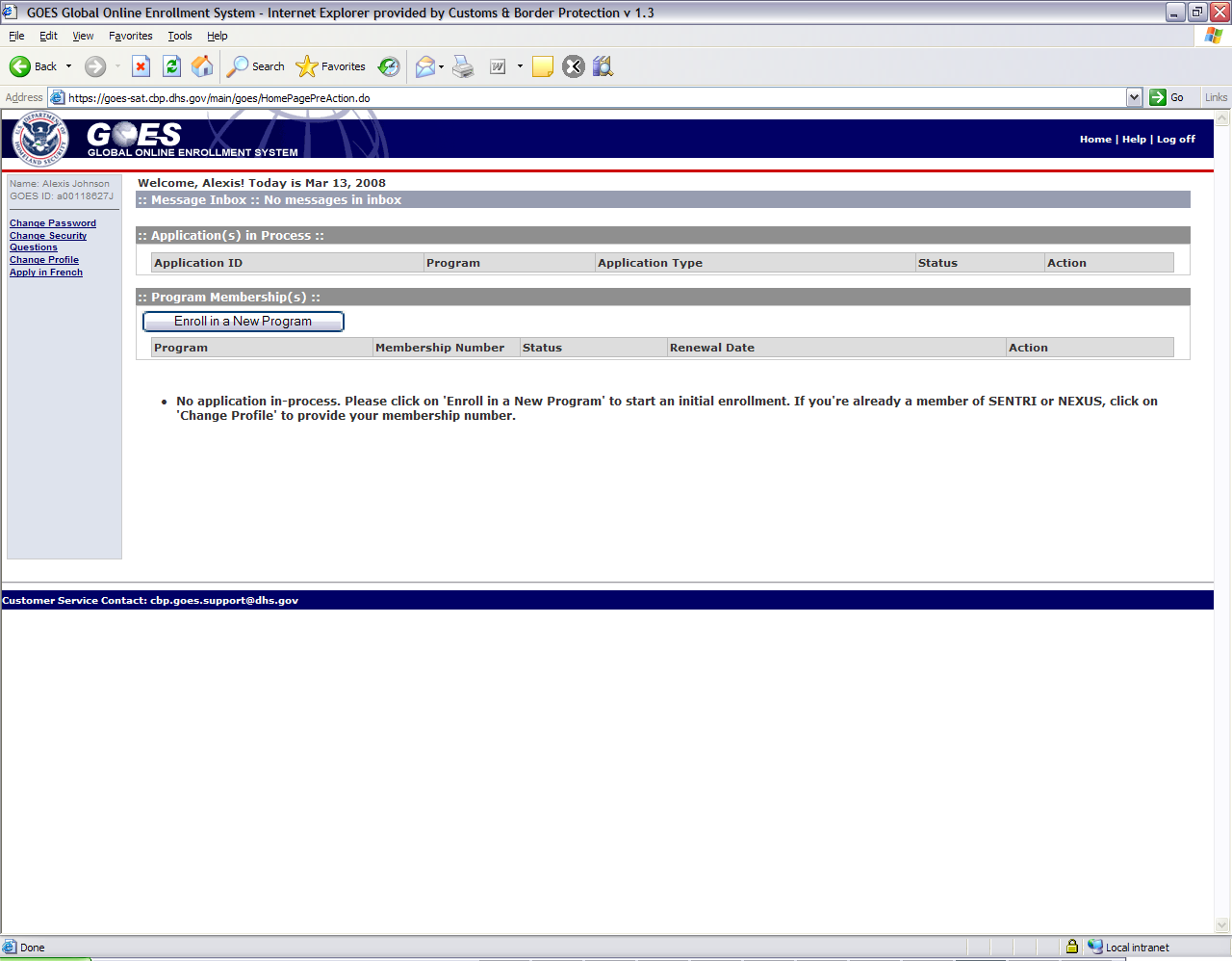 	Personal Information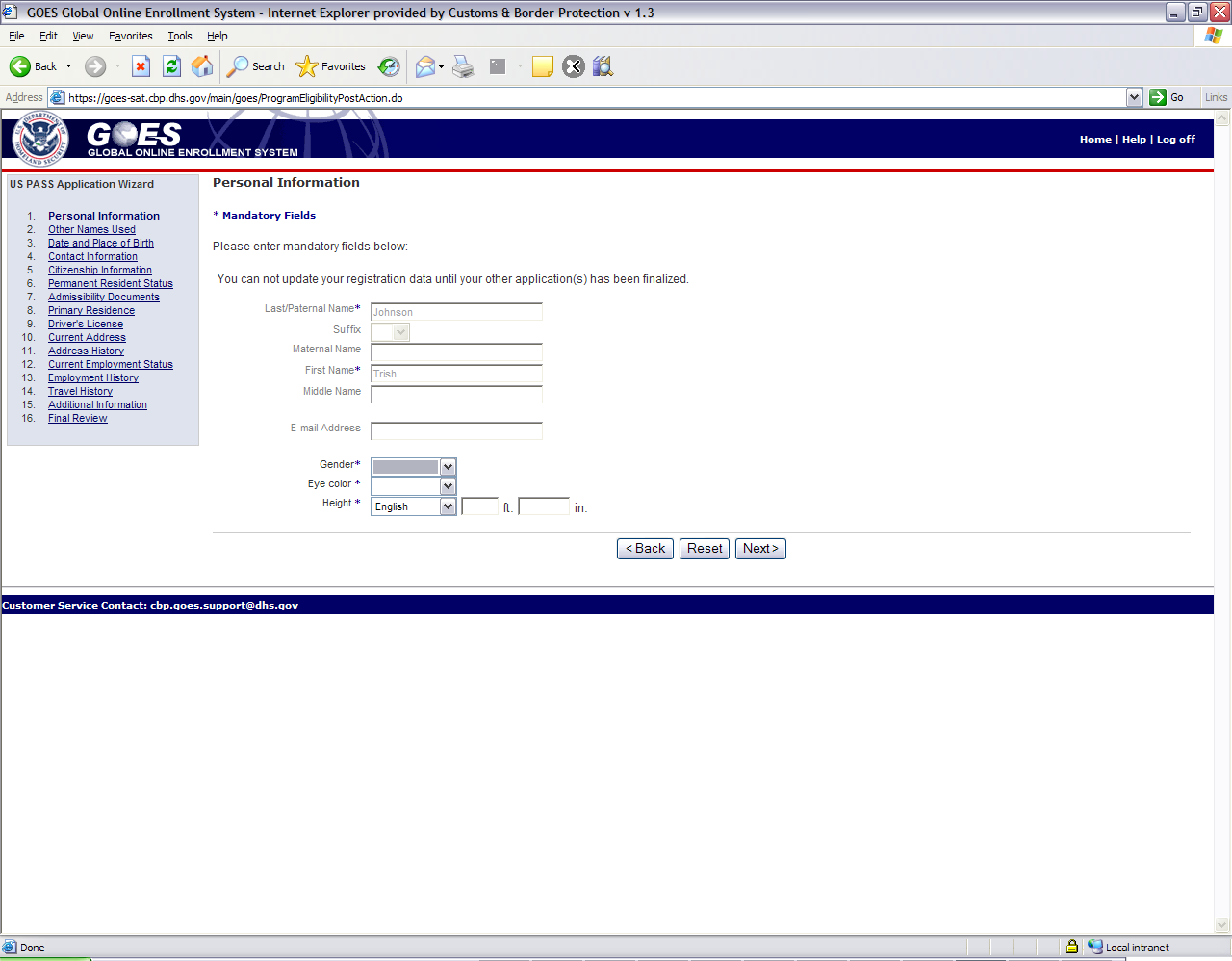 Date and Place of Birth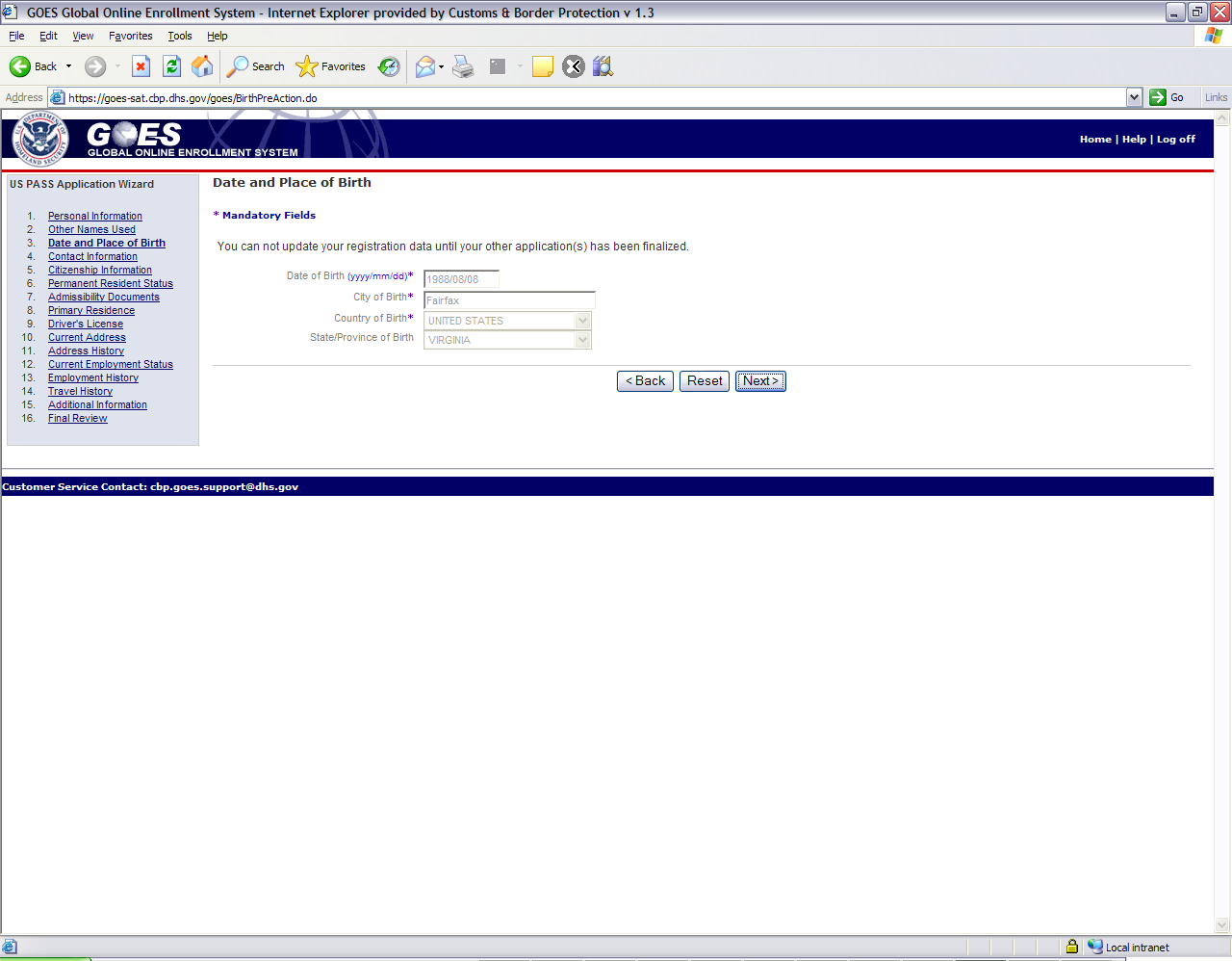 Citizenship Information 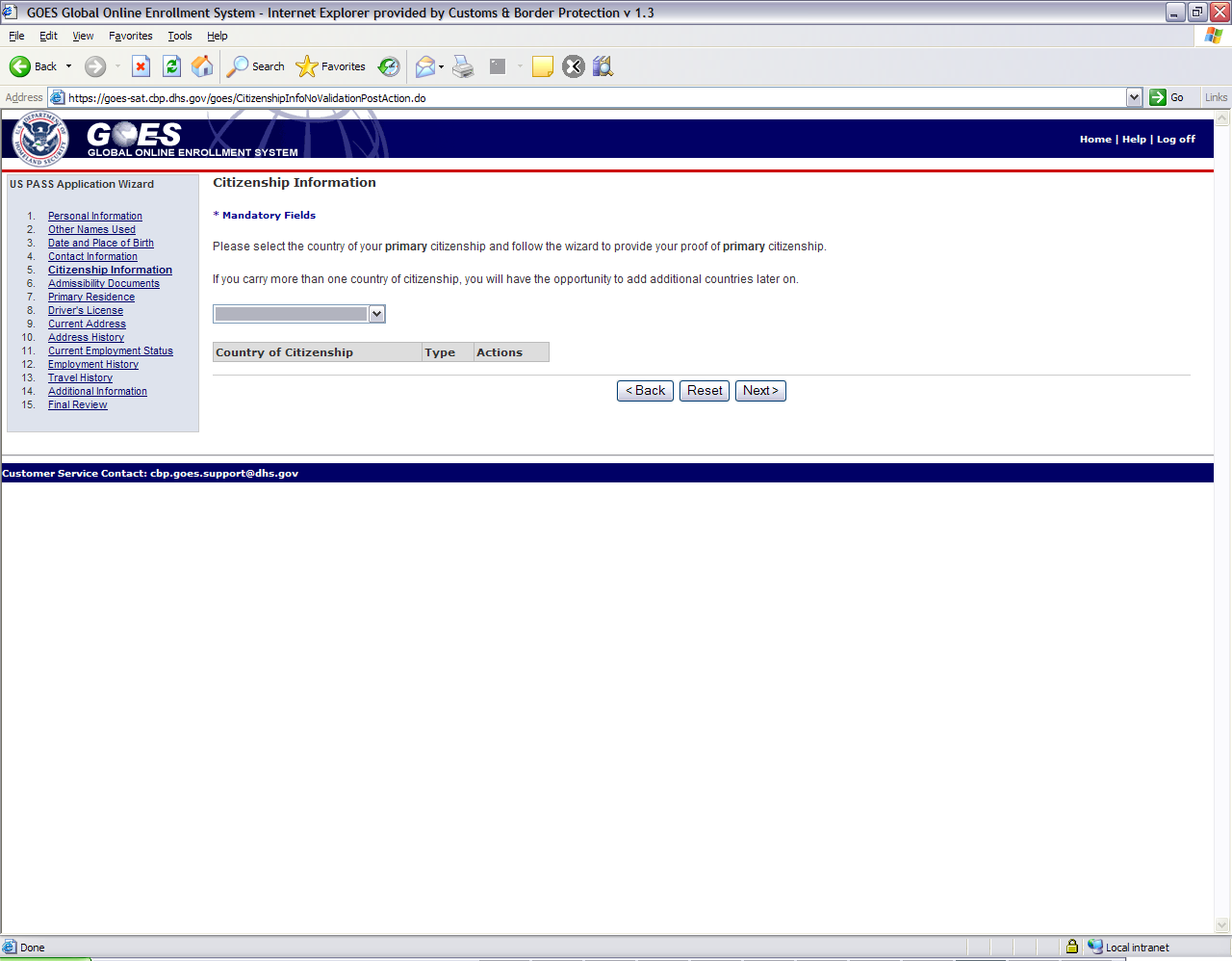 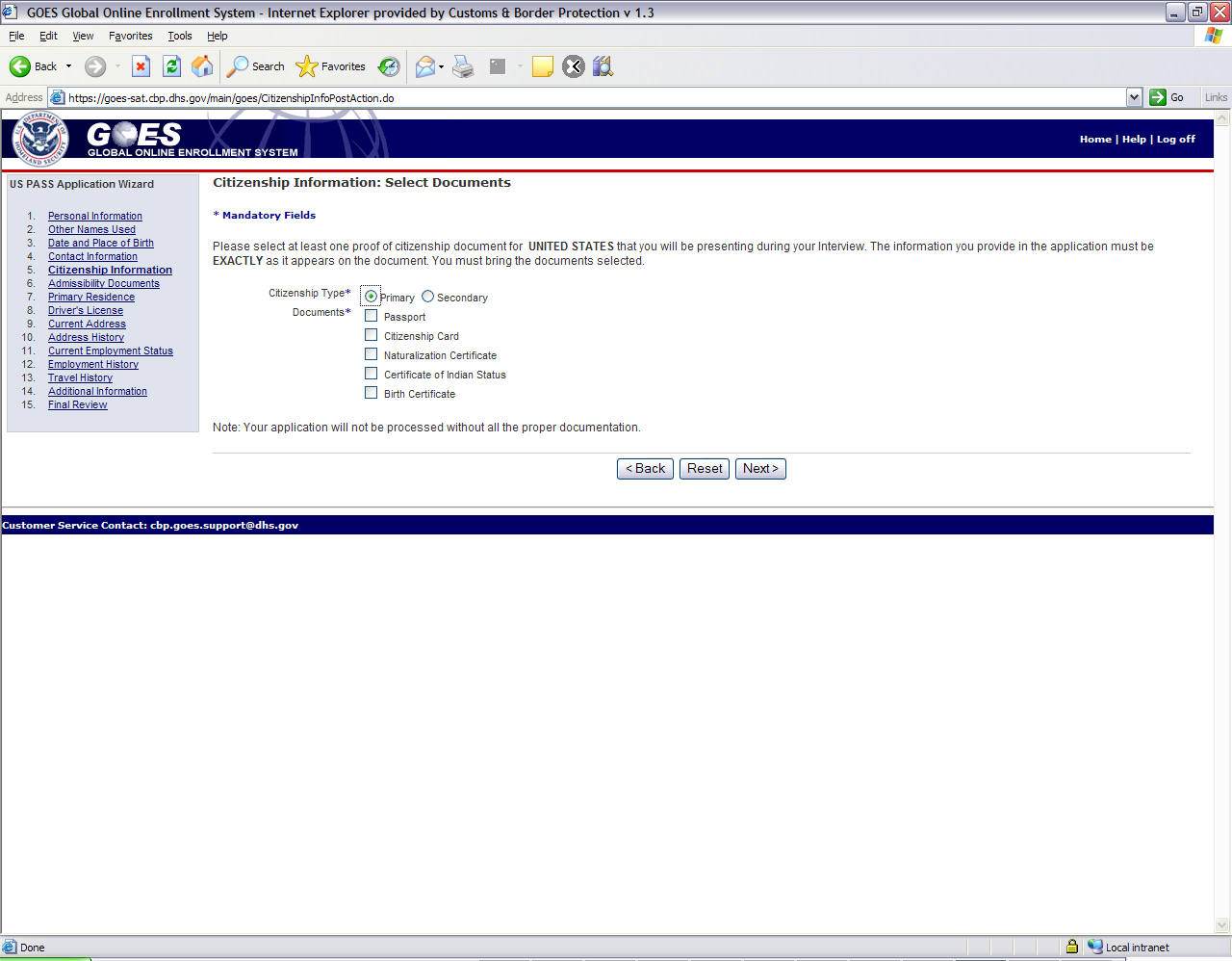 Admissibility Information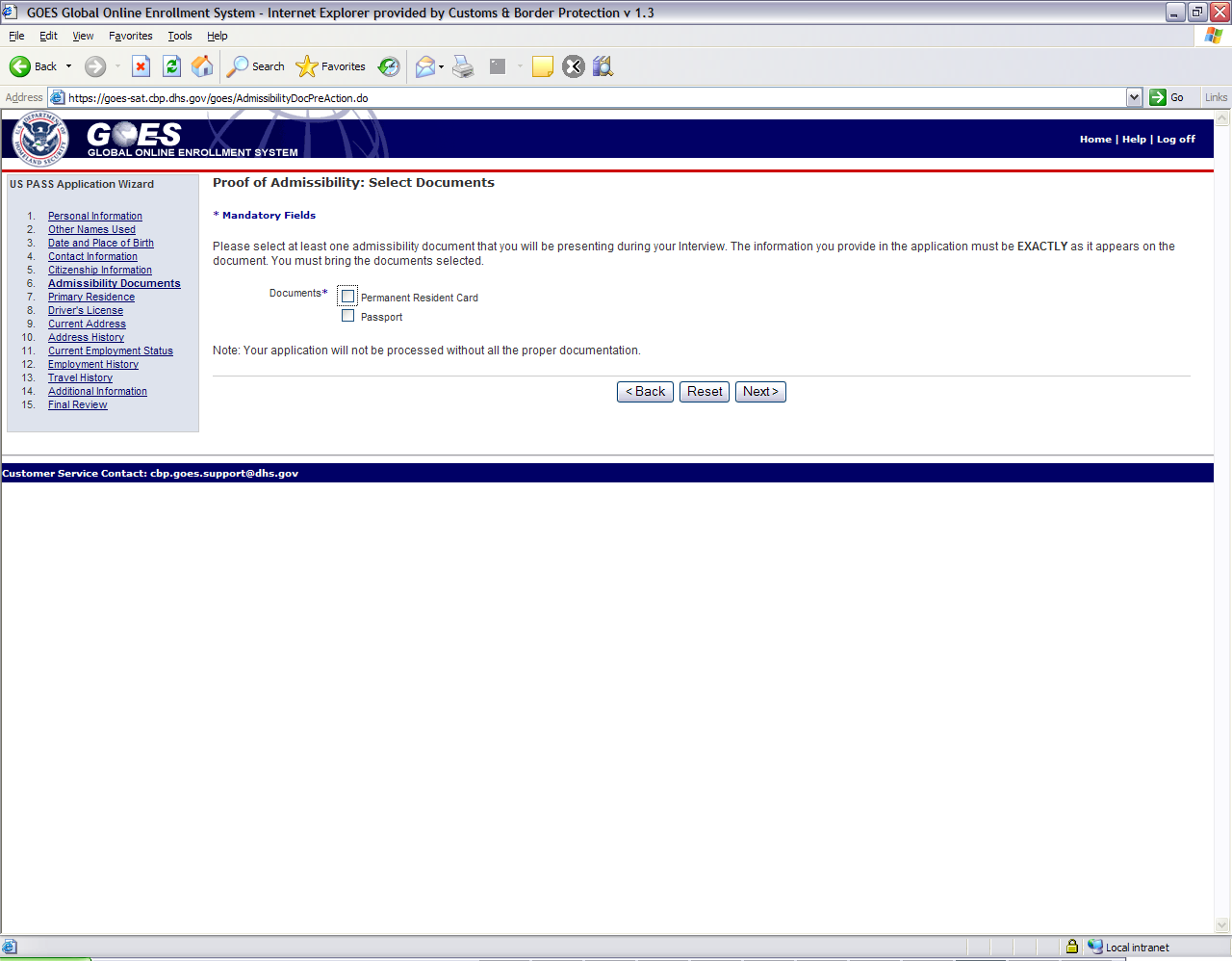 Primary Residence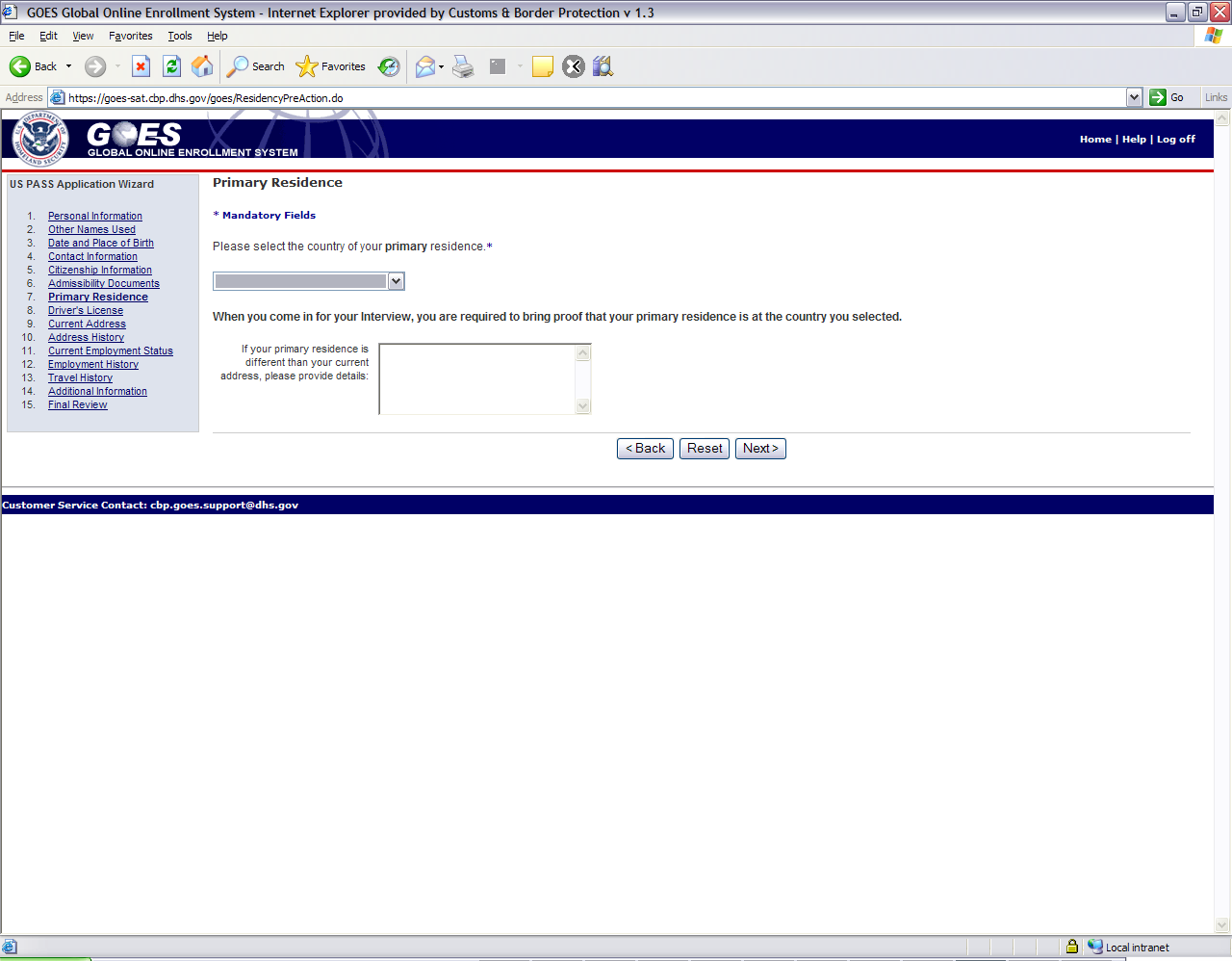 Current Address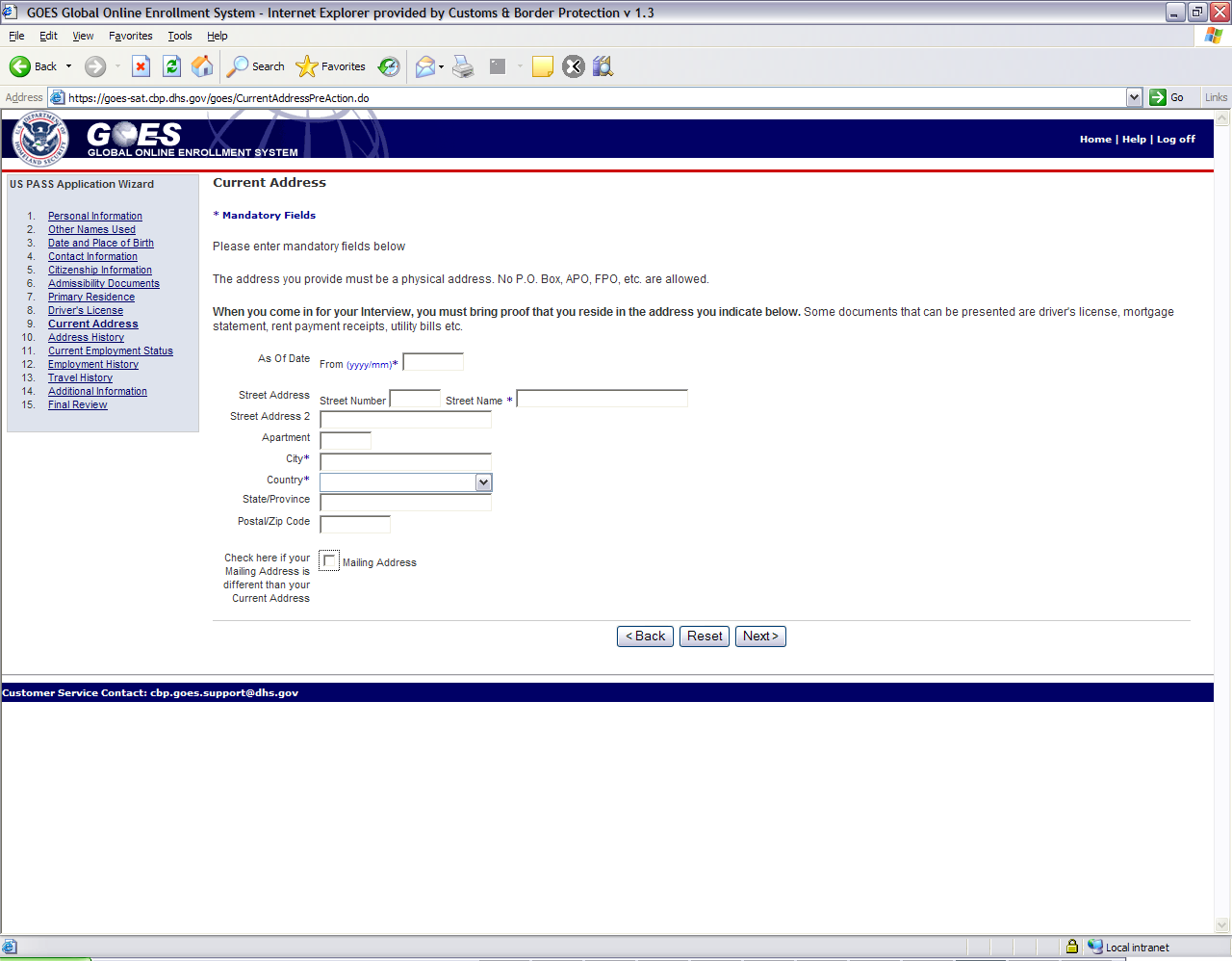 Address History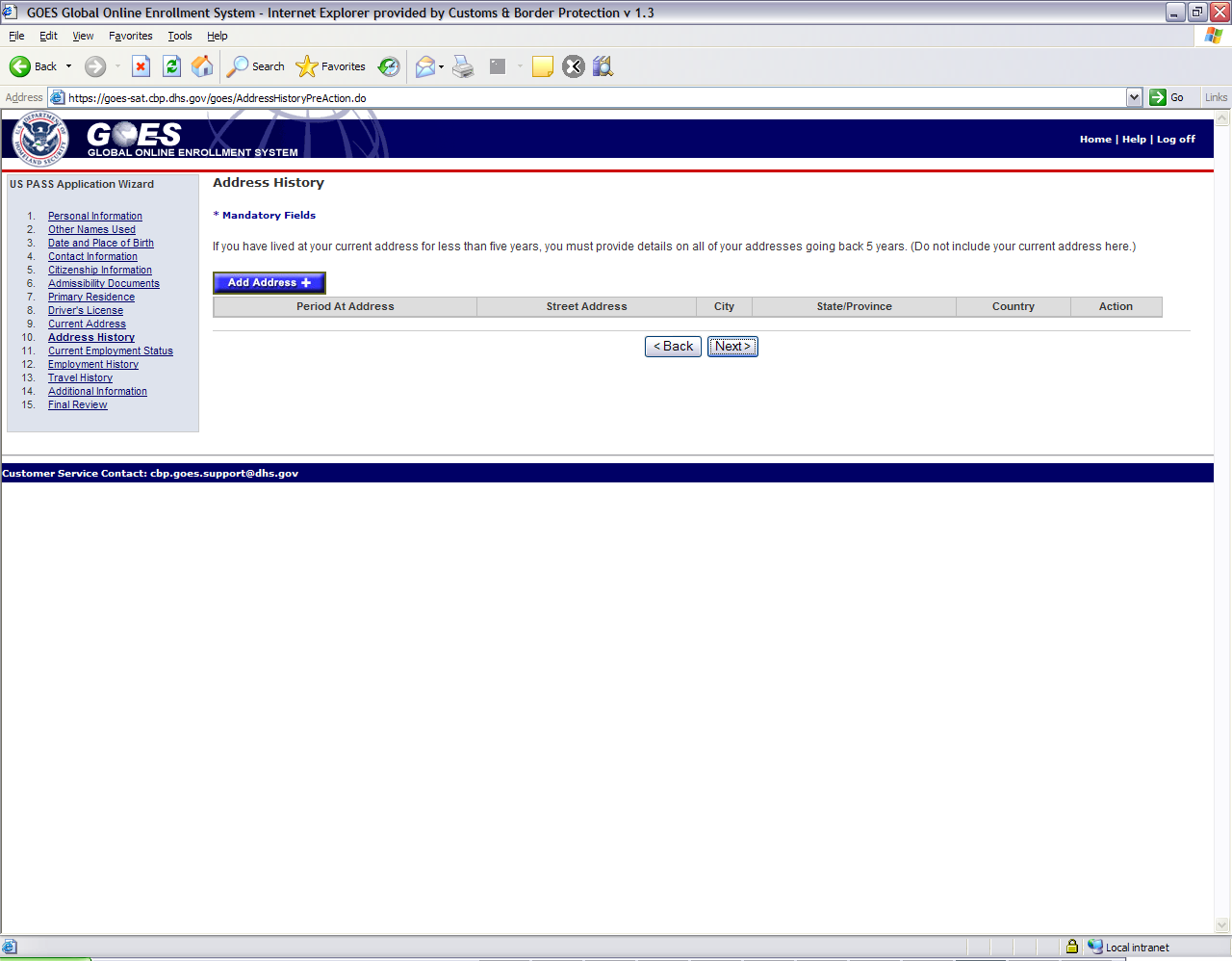 Employment History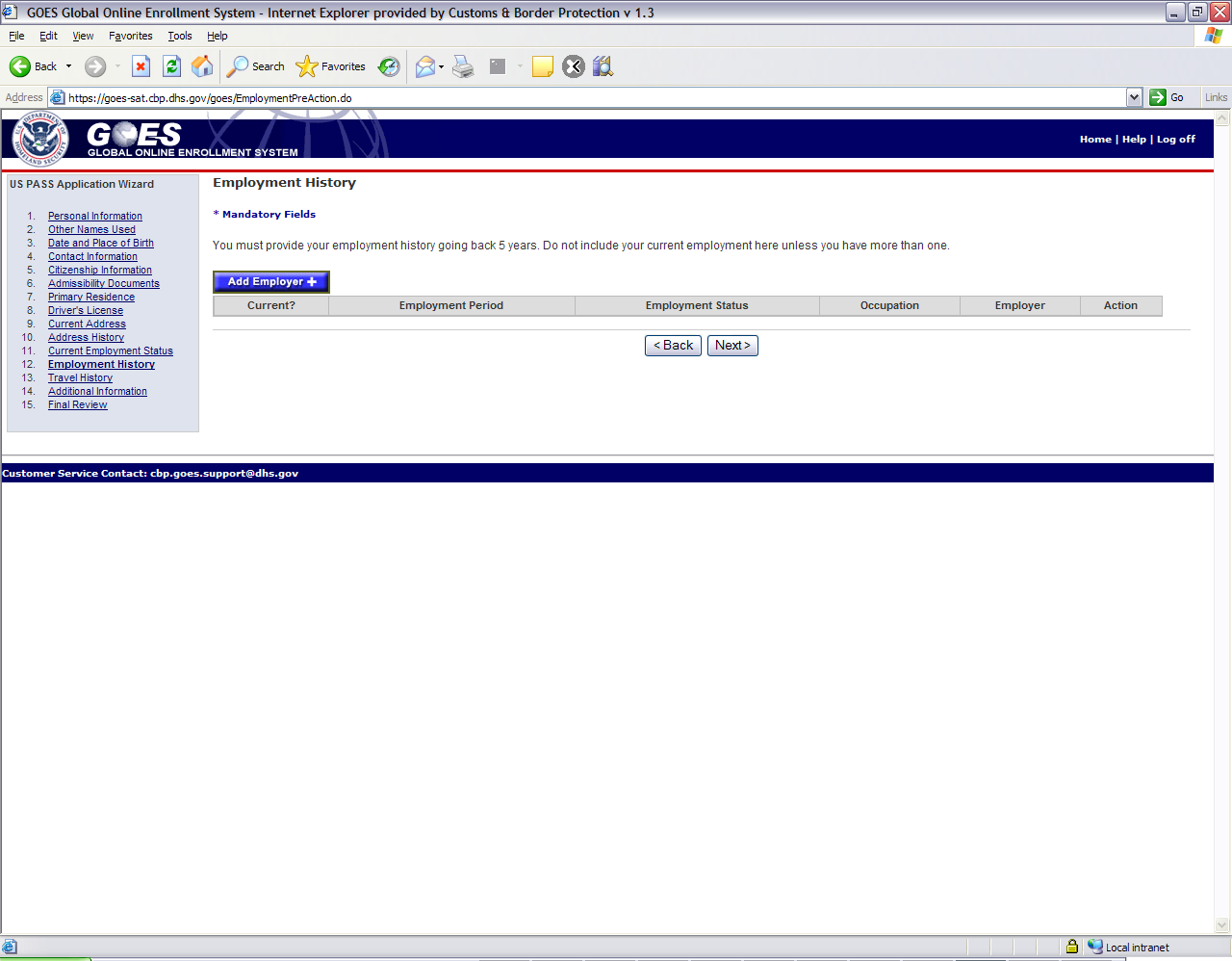 